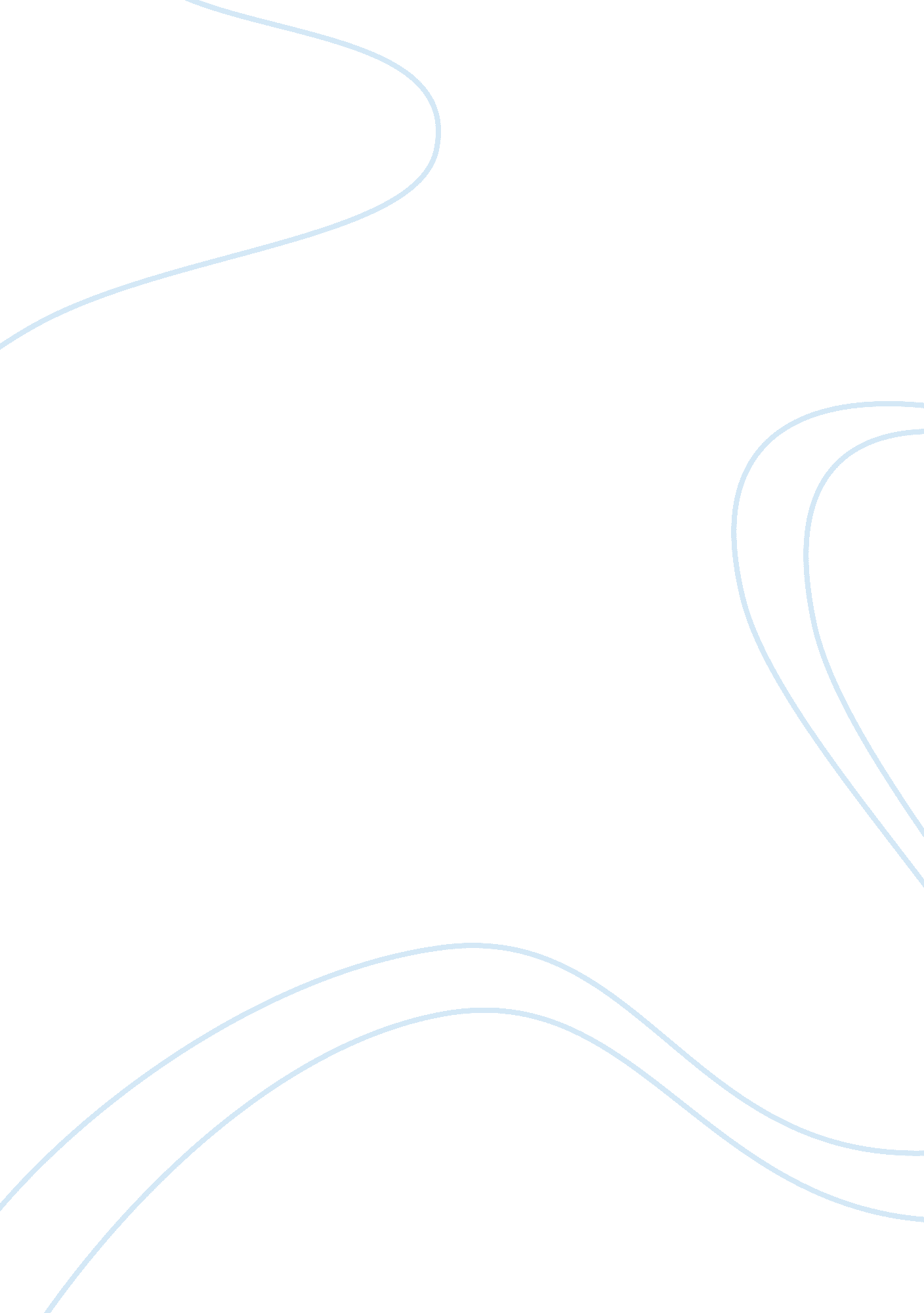 Cmis final spring 16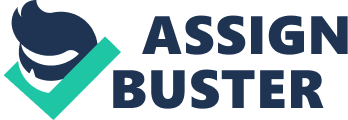 Apple, Amazon, and Google provide services that let users store their music _____, making it accessible to the owner from any Internet-connected device. in the cloud A _____ can represent a digit, a letter, or a color. byte A popular term used to identify devices such as the iPad is _____. tablet PC Which of the following is a social network with photo album capabilities? Facebook ASCII is the encoding standard used to represent _____ in digital form. keyboard characteristics Users can interact in a virtual reality environment through the use of _____. avatars A basic example of _____ is the use of graphs and charts to illustrate numeric data. visualization A computer relies on the combination of _____ and _____ to turn input into output. hardware, software Digital video _____ involves analyzing each frame of the video and storing only the pixels that change from frame to frame. compression A game console relies on a fast _____ to handle the lively animations in a video game. microprocessor Personal music videos that combine user-generated photos with audio music are a good example of _____. digital convergence The Kindle is an example of a(n) _____ device. eReader The prefix Giga represents approximately one _____ units of information. billion Using analog-to-_____ conversion, we are able to digitize the things we see and hear. digital _____ software allows you to improve the look of your captured image. Photo-editing Computer _____ capture(s) the essence of today’s business expectations for knowledge workers within their organizations. fluency The _____ system, which uses only two digits, 1 and 0, is commonly used for representing values in computers. binary number Online newspapers can be delivered through _____ to news readers. RSS Typical _____ computing providers deliver common software online that is accessed from another web service or browser. cloud Digital photography captures, stores, and manipulates photographs digitally as a series of _____. 1s and 0s One thing to consider when choosing a mobile device is _____. battery life Cloud computing is not possible without _____. an Internet connection A Kindle eBook reader is an example of a(n) _____ computer. special-purpose Which of the following is an example of digital media? Blu-ray movies Which of the following is a popular satellite radio service in the United States? SiriusXM _____ was invented to standardize computer interfaces around one type of connection. The USB port A(n) ____ license can be used anywhere on a college campus. site ____ software allows the user to copy, modify, and redistribute source code. Open-source The purpose of the ____ is to store the boot process instructions for the computer to start up. BIOS It is the job of the ____ to oversee the removal of software programs on a computer. operating system Google Docs is classified as ____ software, which allows users to share and edit a document in real time on the web. collaborative Through the use of _____, pilots can simulate flights without ever leaving the ground. visual reality One advantage of _____ printers is their ability to output realistic objects. 3D Windows cleaners maintain the ____ for more effective system operation. registry A ____ software package usually includes document production, numerical analysis, information management, and graphics. productivity With _____ memory, data is stored permanently with no moving parts or the need for electricity. flash Read-only memory differs from random access memory due to its ability to _____ store instructions. permanently Programmers create ____ and compilers turn it/them into ____. source code, object code An advantage of ____ software is its ability to run more than one operating system on a computer. virtual machine (VM) Many businesses rely on ____ software to keep a competitive edge in today’s marketplace. custom-designed The specifications of a computer usually include the speed of the _____ bus. front side An integrated circuit may hold thousands, millions, or even billions of _____. transistors When you combine a system’s hardware configuration and operating system, it is sometimes called the computer’s ____. platform Output that you can feel is called _____ output. haptic ROM is used for important programs like _____, which come(s) from the manufacturer. firmware The iPad and other tablets take advantage of _____, allowing the user to use more than one finger to manipulate a display. multitouch displays Moore’s Law states that the number of transistors on a chip will double about every _____ months. 24 The _____ plays an important role in transforming data into useful information. processor Each programming language has a particular ____— rules that guide how programming statements are constructed. syntax With the help of ____, less experienced programmers can develop applications for mobile devices such as the iPhone. SDKs Our e-textbook, Emerge with Computers, is an example of ____. online education The popularity of ____ has encouraged everyday users to share events of the day. social media ____ defines how information travels across the Internet. TCP/IP Google Wallet software utilizes Android phones with near field communication technology, such as _____, to allow shoppers to swipe their phone at checkout to pay for items. RFID In the _____ form of ecommerce, the web is used to connect individual consumers directly with retailers to purchase products. B2C The new Internet Protocol that was recently implemented to identify the large amount of Internet users is called ____. IPv6 In the _____ form of ecommerce, transactions between businesses across private networks, the Internet, and the web are supported. B2B In a(n) ____ relationship, multiple users are provided with access to a server at the same time. client/server A _____ payment system delivers mcommerce services to small devices through the use of short-range wireless data communications. proximity A good example of an ecommerce site is _____. Amazon Using the web as a primary user interface to access such applications as Google Docs is an example of ____. cloud computing In the URL http://www. cengage. com/index. html, cengage. com is the ____. domain name A(n) _____ is a website that allows visitors to browse through a wide variety of products from varying etailers. cybermail With the help of ____, four academic research institutions were connected to each other for the first time through ARPA’s computer network. ARPANET One of the biggest roadblocks to ecash and ewallet technologies is _____. fear Individual consumers use the _____ form of ecommerce to sell to other individuals on the web. C2C Which of the following agencies played an important role in the birth of the Internet? Department of Defense Downloaded music may include ____ technology that prevents or limits the user’s ability to make copies. DRM Electronic communication that occurs in real time is called ____ communication. synchronous By combining geolocation, the image through your camera, and advanced ____ applications, you can review information in real time about businesses that surround you. augmented reality Downloading apps, games, and media to your smartphone is an example of _____. mcommercer The online retailer ____ is one of the largest suppliers of cloud services. Amazon. com Government agencies have not supported cloud computing due to the lack of ____. data security _____ can be defined as systems that support electronically executed business transactions. Ecommercer A unique feature of the semantic web is its ability to ____. figure out what the user is looking for A strong advocate of the Singularity concept is ____. Ray Kurzweil Speech recognition, handwriting recognition, and face recognition all fall under the AI category of ____ recognition. Pattern A ____ may be used to filter data that may be undesirable. firewall AI applications are ways in which AI methodologies are applied to ____ and provide services. solve problems The art and science of creating computer systems that simulate human thought and behavior are referred to as ____. artificial intelligence A common form of authentication is a ____. password Communication and language are key elements in the ____. Turing Test The concept of the Singularity predicts that computers will be ____. superintelligent Searching the Web for the best deal on an airline flight is a good example of ____ at work. an intelligent agent An individual who illegally downloads copyright-protected software is referred to as a ____. pirate ____ artificial intelligence is very popular in the programming of robots. Behavior-based The https:// protocol in a URL indicates the use of a(n) ____ by the website. SSL connection ____ proposed a test to determine whether a computer can be said to “ think.” Alan Turing Receiving a fraudulent email that closely resembles a legitimate website, such as one from your bank, is known as a(n) ____ attack. phishing To protect your wireless devices and the information they hold, you should set up encryption such as ____. WPA2 You can protect yourself from identity theft by using ____ when transmitting information over network connections. encryption When using a public Wi-Fi network, when is it safe to send private information over the network? never Criminals collect items such as credit card numbers without the user’s knowledge through the use of ____. spyware An expert system relies on ____ to provide subject-specific knowledge. human experts Software companies rely on ____ to “ fix” problems in their programs related to bugs and flaws. updates The component of artificial intelligence that demonstrates the ability to learn from experience and continuously improve performance is called __________. machine learning Medical robots are built with ____ capabilities to perform sophisticated surgeries. high-percision Robots are used to perform jobs that involve the three Ds. Which of the following is NOT one of the three Ds? disasters Facial recognition is used as a(n) ____ process in the Australian SmartGate system. authentication An Internet-based crime is referred to as a(n) ____ crime. cyber 